Rotary Club of Carleton Place  & Mississippi Mills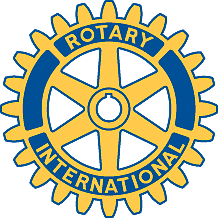       Bulletin: October 26, 2006                MEETING OF  OCTOBER 24Fourteen members were in attendance and the missing three had highway clean-up or bingo credits so once again we can report 100% attendance. There will be no meeting next week (Halloween) and the average attendance for the four meetings in November is 92.3%. We welcomed Carleton Place fireman Rod Black to the meeting and he gave a fascinating talk on the 132 year-old Ocean Wave Fire Company. The Company has 3 full-time employees and 24 volunteers who have an average response rate to calls of 70%. They responded to 160 calls last year relating to fires, traffic accidents and medical emergencies. President Brenda had to cut off an otherwise endless series of questions so that the Executive Committee meeting could start on time.At the business session Brenda proposed, and the meeting approved, the cancellation of next week’s meeting due to it falling on Halloween. She also congratulated the highway clean-up team for their work the previous Saturday (9 Rotarians and 2 significant others – Glenda and Ernie – made up the work crew). Letters of thanks from the Morphy’s Falls Heritage Festival and the Almonte Hospital were tabled. Brenda also presented our new (reactivated) member Debbie Turner with her membership kit and expressed our collective delight that Debbie was back with us. Brenda returned to the need for all members to publicize Rotary more in our community and Gordon was able to report that decals for car windows had been ordered and should be available soon. District Governor Linda had purchased 1000 decals for $1 each from our supplier and we will access that supply at the same cost. Gordon also reported that he had ordered Rotary pens as speaker gifts as our existing supply of paper weights was just about finished.Brian displayed a draft poster and order forms for the November Rose Sale and proposed that the delivery date be moved back one week to November 25 to give more time for sales. However, it was noted that the 25th was the day of the Santa Claus Parade so the 18th stays as the date of delivery. Although the poster should be available later this week, members were urged to get on the phone and internet now to potential customers. Gordon reported he has orders for 22 dozen to date and he will be providing each member with a list of compost customers to call. Debbie proposed we enter a “Charlie Brown Christmas Story” float in the Santa Claus Parade; a suggestion received with great enthusiasm. (The challenge will be to get a pathetic enough Christmas tree). Fraser indicated that he could provide a borrowed plywood Snoopy for the float.CLUB ACTIVITIES: Sell roses.Sell rosesSell rosesSell rosesNo meeting nest week.